Kapalný dusíkPracovní list je vhodný pro žáky základní a střední školy. Žáci se seznámí s vlastnostmi kapalného dusíku, zopakují si přípravu a výrobu dusíku.Pokus: Odpaření dusíku________________________________________________________Označte správnou odpověď.Co se stane při odpaření dusíku?Přemění se na vločky.Vznikne modrý plyn.Zvětší svůj objem.Vyjmenujte vlastnosti kapalného dusíku.………………………………………………………………………………………………………………………………………………………………………………………………………………………………………….Napište rovnici laboratorní přípravy dusíku.Jak se průmyslově vyrábí dusík?………………………………………………………………………………………………………………………………………………………………………………………………………………………………………….Napište, kde se kapalný dusík používá.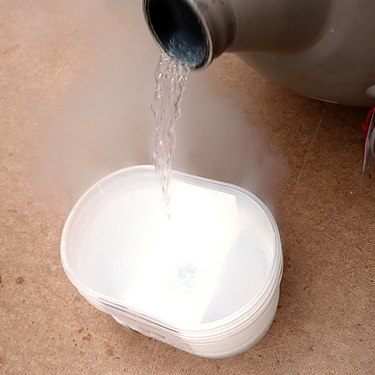 Soubor:Liquidnitrogen.jpg. (26. února 2022). Wikimedia Commons, bezplatné úložiště médií. Převzato 19:28, 14. května 2022 z https://commons.wikimedia.org/w/index.php?title=File:Liquidnitrogen.jpg&oldid=633258439 .………………………………………………………………………………………………………………………………………………………………………………………………………………………………………….Co jsem se touto aktivitou naučil(a):………………………………………………………………………………………………………………………………………………………………………………………………………………………………………………………………………………………………………………………………………………………………………